Утверждаю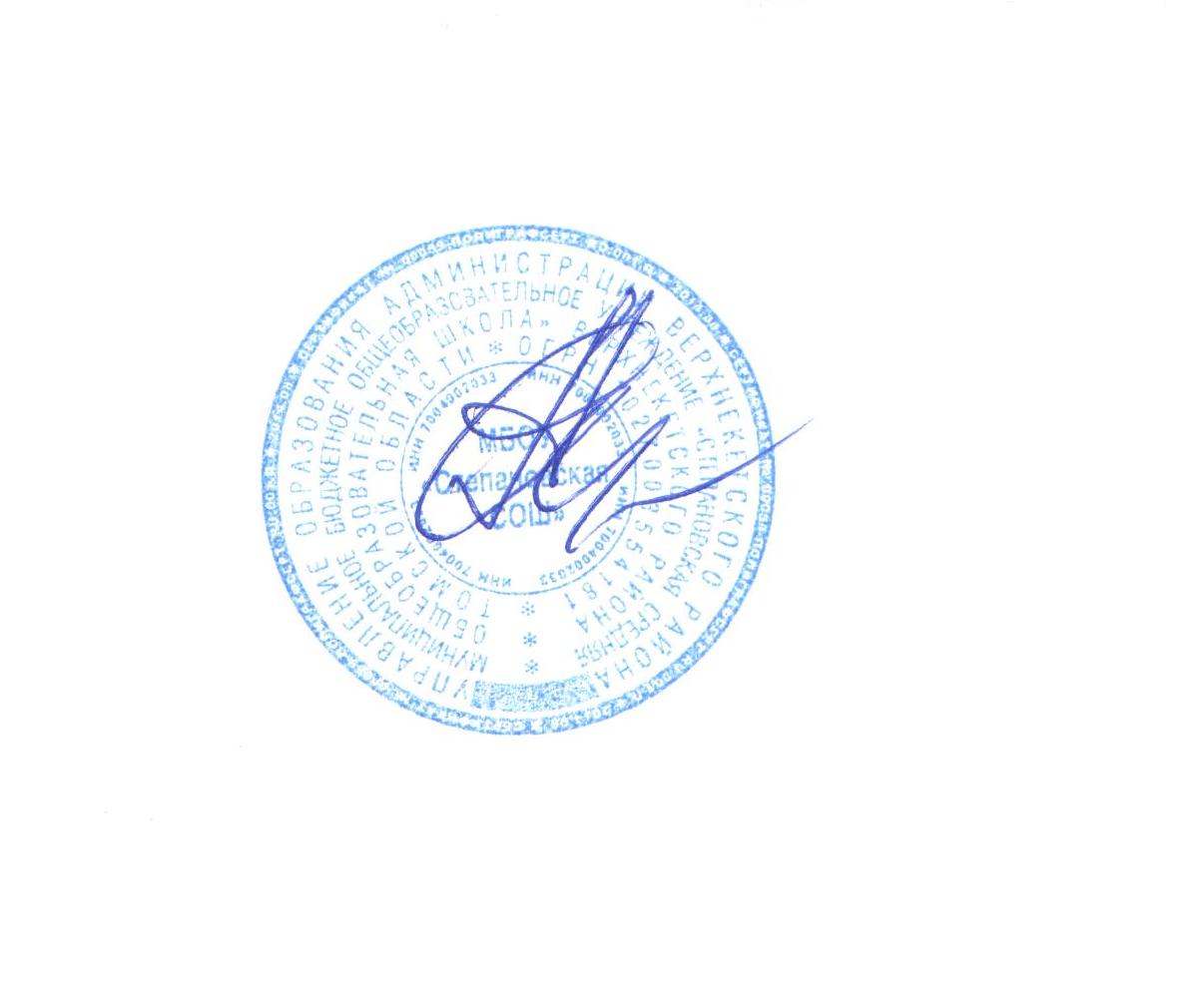 Директор МБОУ«Степановская СОШ»___________А.А.АндреевГрафик работы социального педагогана 2017-2018 учебный годПонедельник8.30- 12.00Работа с документами. Посещение уроков.                            Работа с учащимися, находящимися в социально опасном положении.Понедельник15.00 – 17.30Посещение квартир.Выполнение посреднической работы между школой и социальными службами.Вторник8.30- 12.00Работа с документами. Посещение уроков.                            Работа с учащимися, находящимися в социально опасном положении.Вторник15.00 – 17.30Посещение квартир.Выполнение посреднической работы между школой и социальными службами.Среда8.30- 12.00Работа с документами. Посещение уроков.                            Работа с учащимися, находящимися в социально опасном положении.Среда15.00 – 17.30Посещение квартир.Выполнение посреднической работы между школой и социальными службами.Четверг8.30- 12.00Работа с документами. Посещение уроков.                            Работа с учащимися, находящимися в социально опасном положении.Четверг15.00 – 17.30Посещение квартир.Выполнение посреднической работы между школой и социальными службами.Пятница8.30- 12.00Работа с документами. Посещение уроков.                            Работа с учащимися, находящимися в социально опасном положении.Консультации для родителей, детей и педагогов.Пятница15.00 – 17.30Посещение квартир.Выполнение посреднической работы между школой и социальными службами.